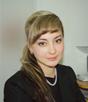 Крейс Светлана СергеевнаСтатус члена комиссии: Председатель комиссии

Источник избрания: собрание избирателей по месту жительства

Тип голоса: решающийДата рождения 01.05.1980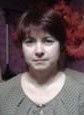 Мордасова Надежда ВикторовнаСтатус члена комиссии: Заместитель председателя

Источник избрания: собрание избирателей по месту работы

Тип голоса: решающийДата рождения 16.01.1977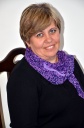 Тимофеева Татьяна ЕвгеньевнаСтатус члена комиссии: СекретарьИсточник избрания: Михайловское городское отделение ВОЛГОГРАДСКОГО ОБЛАСТНОГО ОТДЕЛЕНИЯ политической партии "КОММУНИСТИЧЕСКАЯ ПАРТИЯ РОССИЙСКОЙ ФЕДЕРАЦИИ"Тип голоса: решающийДата рождения 17.06.1966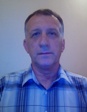 Буртовой Владимир ВалентиновичСтатус члена комиссии: Член комиссии

Источник избрания: Волгоградское региональное отделение Политической партии ЛДПР - Либерально-демократическая партия России

Тип голоса: решающийДата рождения 20.01.1960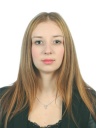 Думчева Алина ВладимировнаСтатус члена комиссии: Член комиссии 

Источник избрания: Волгоградское региональное отделение Всероссийской политической партии "ЕДИНАЯ РОССИЯ"

Тип голоса: решающий
Дата рождения 15.07.1994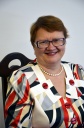 Круглова Лариса НиколаевнаСтатус члена комиссии: Член комиссииИсточник избрания: территориальная избирательная комиссия Михайловского района состава 2010 - 2015 г.г.Тип голоса: решающийДата рождения 25.08.1959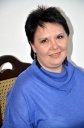 Куликова Юлия МихайловнаСтатус члена комиссии: Член комиссииИсточник избрания: региональное отделение Политической партии "Российская партия пенсионеров за справедливость" в Волгоградской областиТип голоса: решающийДата рождения 28.05.1979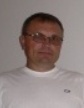 Михалев Виталий ВладимировичСтатус члена комиссии: Член комиссииИсточник избрания: региональное отделение Политической партии СПРАВЕДЛИВАЯ РОССИЯ в Волгоградской областиТип голоса: решающийДата рождения 19.07.1973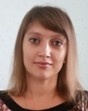 Сорокина Вера АлександровнаСтатус члена комиссии: Член комиссииИсточник избрания: Волгоградское региональное отделение Всероссийской Общественной Организации "Молодая Гвардия Единой России"Тип голоса: решающийДата рождения 16.09.1984